CURRICULUM VITAE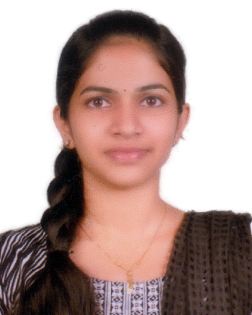 SARANYA.S Lekshmi Bhavanam (H)Pada north, KarunagappallyKollam (D)KeralaPhone: +91-8943406269Email Id: saranyavishnu.live@gmail.com CARREER OBJECTIVESeeking a growth oriented and challenging carrier in patient care and nursing education professionally reputed and nursing institution, where I can apply my knowledge and skills to the best ability.PERSONAL DETAILSName			:	SARANYA SFather’s Name	:	Gopalakrishnan NairDate of birth		:	13-07-1993Gender		:	FemaleMarital Status	:	MarriedReligion and Caste	:	Hindu, Nair	Nationality		:	IndianPermanent Address	:	Mrs.Saranya.sLekshmi Bhavanam (H)Pada north, Karunagappallykollam (D), KeralaPin-690518Languages Known	:	English, Hindi, MalayalamEDUCATION QUALIFICATIONPROFESSIONAL REGISTRATION1. Kerala Nursing Council.2. Maharashtra Nursing Council.PROFESSIONAL EXEPERIENCE1.Worked as a staff nurse in Jupiter Hospital (Thane, Mumbai) from 23-3-2015 to 22-4-2016 in medical surgical ward and looked after all types of medical surgical and oncology patients.2. Worked as a staff nurse in sp fort hospital (Thiruvananthapuram) from 1-7-2016 to 10-8-2017 in critical care unit and looked after all types of critically illed medical and surgical patients.3. Worked as a staff nurse in Lekshmi clinic( karunagappally ) from 21-08-2017 to till now.Hospital Description1. Jupiter hospital is a 296 bedded NABH accredited hospital and an NABH accredited centre for nursing excellence, and managed by highly qualified personnel in the delivery of high quality patient care.2. Sp fort hospital is a NABH safe I accredited with 250 beds.3. Lekshmi clinic adinadu north Karunagappally.EQUIPMENTS USEDVentilatorDefibrilatorPulse oxymeterECG machineNebuliserWarmerWeighing machineGlucometerOxygen cylinderSyringe pumpInfusion pumpSteam inhalerSphygmomanometerOral & digital thermometerAmbu bagCrash cart trolleyPERFORMING PROCEDURES1. Insertion of IV cannula.2. Blood sample collection including ABG.3. Checking RBS with glucometer.4. Ryles tube insertion.5. Feeding of patient (Nasogastric jegunostomy etc.)6. Insertion of Foley’s catheter7. Nebulisation.8. Steam inhalation.9. Oxygen therapy.10. Checking vital signs.11. Suctioning.12. Wound dressing.13. Tracheotomy care.14. Chemotherapy15. CPR16. IV infusion17. Transfusion of blood and blood products.18. Preparation and administration of medications.19. Enema.20. Death care.21. Admission and discharge of a patient.22. Care of drains.23. Colostomy care.24. Provide basic nursing care like mouth care, hair care, nail care, bed care, catheter care, back care positioning etc.25. Assisting for the procedures with doctors26. Caring of ventilator patients.27. Arterial bp monitoring.28. Caring of thrombolysed patients..DUTIES AND RESPONSIBILITIES1. Maintenance of good nurse patient relationship.2. To look after the assigned patient meeting or assisting all his/her needs.3. To check and maintain all equipment’s in the work area of keeping it ready for managing any emergency situation.4. To maintain the standard of sterilization throughout all procedures and care.5. Making comfortable position for the patient.6. Administration of medication in time (E.g. OD, BD, TDS, QDS).7. Checking vital signs of the patient.8. Hot and cold applications (E.g. Icepack, hot water bag)9. Personal hygiene, Nailcare, hair, sponge bath etc.10. Tracheotomy care of the patient.11. Post-operative early mobilization back care to long term patients, teaching ADL, chest physiotherapy etc.12. Caring of ventilatior patients.13. Maintaining records, reports and documentation.REFERENCE1. MRS.JULIET JOJI VARGHESECNOJupiter Life Line Hospitals Ltd.Eastern Express Highway, Thane (w)-400601Phone-098207820822. MRS. ALEYAMMA VARGHESE NURSING SUPERINTENDENTSp fort Hospital.Fort, Thiruvananthapuram-695023.3. DR. ARCHANA VPLekshmi clinic.Adinadu northKarunagappally- 690542Phone.  9946900900DECLARATION          I hereby declare that the particulars given above are true and correct to the best of my knowledge and belief.Place:	                                Yours Faithfully,Date:	                                        Saranya.SS.No.Name of CourseName of the InstitutionUniversity/BoardPercentage of marksYear of passing1.BSC NursingTheophilus College of NursingKangazhaKerala University of Health Science    64%20142.Higher secondarySt. Joseph’s Higher Secondary SchoolPulincunnooBoard of Higher Secondary Kerala    76%   20103.SSLCAj.John Memorial High SchoolKainadyBoard of Higher Secondary Kerala    89%   2008